Sunrise, SunsetComposer- Jerry Bock, Lyricist – Sheldon Harnick 1964 (from Fiddler On The Roof) and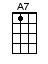 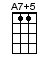 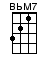 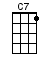 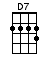 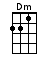 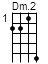 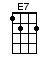 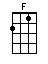 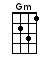 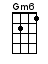 INTRO:  / 1 2 3 / 1 2 3 / [Dm] / [A7] / [Dm] / [A7] /[Dm] Is this the [A7] little girl I [Dm] car-[Dm]ried? [Dm] Is this the [A7] little boy at [Dm] play? [D7][Gm] I don’t re-[D7]member growing [Gm] ol-[Gm]der[E7] When [E7] did [A7+5] they? [A7+5][Dm] When did she [A7] get to be a [Dm] beau-[Dm]ty? [Dm] When did he [A7] grow to be so [Dm] tall [D7]?
[Gm] Wasn’t it [D7] yesterday when [Gm] They [E7] were [A7] small? [A7] / [A7+5] / [A7+5] /CHORUS:[Dm] Sunrise [A7] sunset [Dm] sunrise [A7] sunset[Dm] Swiftly [Gm6] flow the [D7] days [D7][Gm] Seedlings turn [C7] overnight to [F] sun-[Dm]flowers[Gm] Blossoming [A7] even as we [Dm] gaze [A7][Dm] Sunrise [A7] sunset [Dm] sunrise [A7] sunset[Dm] Swiftly [Gm6] fly the [D7] years [D7][Gm] One season [C7] following a-[F]no-[Dm]ther[Gm] Laden with [A7] happiness and [Dm] tears [A7+5] / [Dm] / [A7+5] /[Dm] What words of [A7] wisdom can I [Dm] give [Dm] them?[Dm] How can I [A7] help to ease their [Dm] way? [D7][Gm] Now they must [D7] learn from one a-[Gm]no-[Gm]ther[E7] Day [E7] by [A7+5] day [A7+5][Dm] They look so [A7] natural to-[Dm]ge-[Dm]ther[Dm] Just like two [A7] newlyweds should [Dm] be [D7][Gm] Is there a [D7] canopy in [Gm] Store [E7] for [A7] me? [A7] / [A7+5] / [A7+5] /CHORUS:[Dm] Sunrise [A7] sunset [Dm] sunrise [A7] sunset[Dm] Swiftly [Gm6] fly the [D7] years [D7][Gm] One season [C7] following a-[F]no-[Bbmaj7]ther[Gm] Laden with [A7] happiness and [Dm] tears [A7+5] / [Dm] / [A7+5] / [Dm.2]www.bytownukulele.ca